深圳大铲湾码头迎来太平洋南环航线PS4    2017年5月19日上午，伴随着「YM MOBILITY」号的顺利靠泊，深圳大铲湾码头迎来全新PS4（Pacific South Loop 4）航线的正式挂靠。PS4是世界三大航运联盟之一的THE联盟新开辟的远洋航线，由联盟成员赫伯罗特、川崎汽船、商船三井、日本邮轮及阳明海运共同经营。    THE联盟共调配6艘平均运力为6,000-7,000标准箱的船舶运营该航线，为往来中国华南、台湾和美国西海岸区域各大港口的进出口商提供方便快捷的航班服务。    PS4航线每周五挂靠大铲湾码头，沿途经过：大铲湾– 香港 – 盐田 – 高雄 –  基隆 – 洛杉矶 – 奥克兰 – 基隆 – 高雄 – 大铲湾。(吴丹)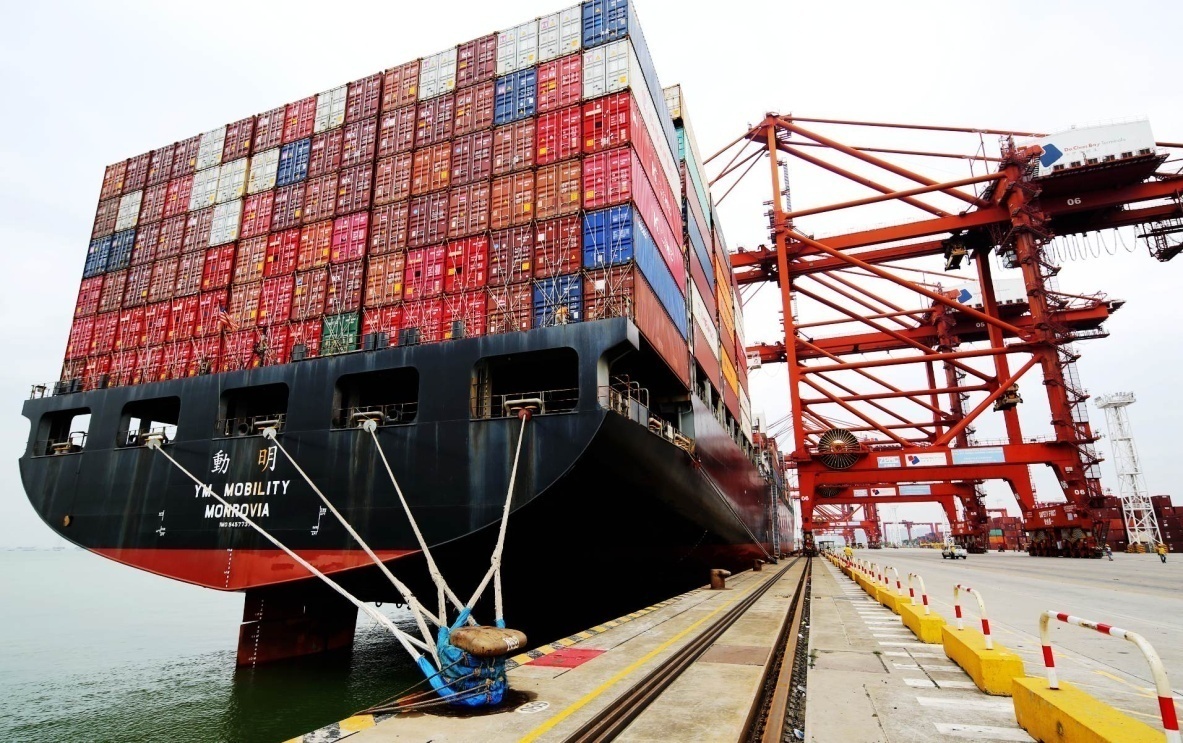 